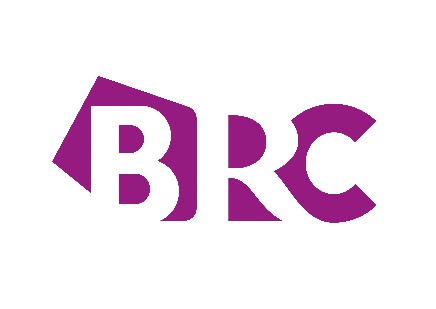 YOUR SUBMISSION FOR THE RETAILER SPRING EDITION Please complete and return the completed form to theretailer@brc.org.uk by close of play Monday 16 March 2020.  (Please note we will be unable to accept synopsis submitted after this deadline)A member of the team will be in touch following your submission to confirm receipt of the synopsis and to discuss the next steps.For further information and guidance for submissions to The Retailer, read our How to Guide You are choosing to submit to the Spring edition of The RetailerPublication date w/c 5 May 2020Latest you can submit your synopsis Monday 16 March 2019Deadline for submission of your final Article Monday 15 April 2020Your contact informationYour synopsisThank you for your submission. We look forward to working with you.Name:Organisation:Job title:Email address:Please provide a brief outline of what your article will cover. Max 200 words.